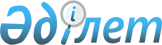 О вопросах подписания Соглашения о свободной торговле между Евразийским экономическим союзом и его государствами-членами, с одной стороны, и Республикой Сингапур, с другой стороны, и Рамочного соглашения о всеобъемлющем экономическом сотрудничестве между Евразийским экономическим союзом и его государствами-членами, с одной стороны, и Республикой Сингапур, с другой стороныРешение Высшего Евразийского экономического совета от 24 сентября 2019 года № 15
      Руководствуясь абзацем первым пункта 2 статьи 7 Договора о Евразийском экономическом союзе от 29 мая 2014 года и пунктом 6 Положения о Евразийской экономической комиссии (приложение № 1 к Договору о Евразийском экономическом союзе от 29 мая 2014 года), Высший Евразийский экономический совет решил:  
      1. Председателю Коллегии Евразийской экономической комиссии Саркисяну Т.С. подписать Соглашение о свободной торговле между Евразийским экономическим союзом и его государствами-членами, с одной стороны, и Республикой Сингапур, с другой стороны, и Рамочное соглашение о всеобъемлющем экономическом сотрудничестве между Евразийским экономическим союзом и его государствами-членами, с одной стороны, и Республикой Сингапур, с другой стороны, от имени Евразийского экономического союза после завершения государствами – членами Евразийского экономического союза необходимых внутригосударственных процедур.   
      2. Настоящее Решение вступает в силу с даты его официального опубликования.   
      Члены Высшего Евразийского экономического совета: 


					© 2012. РГП на ПХВ «Институт законодательства и правовой информации Республики Казахстан» Министерства юстиции Республики Казахстан
				
От Республики
Армения

От Республики
Беларусь

От Республики
Казахстан

От Кыргызской
Республики

От Российской
Федерации
